Powiat Otwocki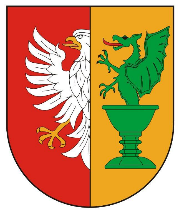 ul. Górna 13, 05 – 400 Otwockwww.powiat-otwocki.pl      					                Otwock, dnia   03. 08.2020 r.SAI. 272. 2.55.2020ISTOTNE WARUNKI ZAMÓWIENIAI.  Nazwa i adres zamawiającegoDANE  ZAMAWIAJĄCEGOPowiat Otwocki ul. Górna 13, 05-400 Otwock telefon  48 22 788-15-34;35;37 w. 378Postępowanie prowadzone w procedurze otwartej na podstawie Zarządzenia Starosty Otwockiego nr 52/2019  z 10 lipca 2019 r. poniżej równowartości  30.000 euro nettoII  - OPIS PRZEDMIOTU ZAMÓWIENIA1.Przedmiotem zamówienia jest dostawa środków ochrony indywidualnej:1. Maski chirurgiczne trójwarstwowe na gumkę – 2.440 szt.2. Rękawiczki nitrylowe bezpudrowe S,M,L, ( preferowane 100 szt. w op.) - 12.200 szt.S - 7.000 szt.     	M - 4.000 szt.L – 1.200 szt.3. Płyn do dezynfekcji (powierzchnia, ręce) - 244 litróww ramach  Projektu „Wsparcie dzieci umieszczonych w pieczy zastępczej w okresie epidemii COVID-19” współfinansowanego z Europejskiego Funduszu Społecznego w ramach Programu Operacyjnego Wiedza Edukacja Rozwój na lata 2014-2020, Działanie 2.8 „Rozwój usług społecznych świadczonych w środowisku lokalnym , Pl 9iv. Ułatwianie dostępu do przystępnych cenowo, trwałych oraz wysokiej jakości usług, w tym opieki zdrowotnej i usług socjalnych świadczonych w interesie ogólnym.2 . Zamawiający dokonał podziału Zamówienia na 3 części.Każdy Wykonawca może składać ofertę na dowolną ilość części ( np. 1 ,2,3,Każda część będzie oddzielnie oceniana.Na każdą część będzie zawarta oddzielna umowa.Część I -Maski chirurgiczne trójwarstwowe na gumkę – 2.440 sztCzęść II -2. Rękawiczki nitrylowe bezpudrowe S,M,L, ( preferowane 100 szt. w op.) - 12.200 szt.S - 7.000 sztM – 4.000 szt.L – 1.200 szt.Część III3. Płyn do dezynfekcji (powierzchnia, ręce) - 244 litrówDostawa środków ochrony indywidualnej: PCPR ul. Komunardów 10, 05-402 OtwockSzczegółowy opis przedmiotu zamówienia stanowi załącznik nr 2 dla każdej części oddzielny. Zamawiający zastrzega możliwość niewykorzystania pełnej ilości zamówionych środków ochrony indywidualnej, lub rezygnacji z wyboru oferty w danej  części w przypadku,  gdy cena  najkorzystniejszych ofert we wszystkich częściach przewyższa kwotę lub w danej części, którą Zamawiający zamierza przeznaczyć na sfinansowanie  zamówienia.35113400-3 Odzież ochronna i  zabezpieczająca18424300-0 Rękawice jednorazoweWymagania  odnośnie przedmiotu zamówienia 1) Wykonawca  dostarczy produkty spełniający wymogi i wytworzony zgodnie z obowiązującymi przepisami prawa, w szczególności :produkty muszą być zgodne  z wytycznymi  Ministerstwa Zdrowia  zamieszczonymi pod adresem https://www.gov.pl/web/zdrowie/informacje-dotyczace-produktow-wykorzystywanych-podczas-zwalczania-covid-192) Wykonawca zobowiązany  jest do bezwzględnego zagwarantowania spełnienia warunków        jakościowych  określonych w zezwoleniu na produkcje lub innych ustalonych przez Ministerstwo    Zdrowia  w  oparciu, o które zostały dopuszczone do obrotu .  3) Wykonawca oferuje wyłącznie  przedmiot zamówienia posiadający oznakowanie CE/deklarację zgodności wystawioną przez wytwórcę lub jego autoryzowanego  przedstawiciela  lub inny dokument – certyfikat  podmiotu uprawnionego do kontroli jakości  potwierdzające, że  przedmiot zamówienia odpowiada określonym normom , jest dopuszczony do obrotu  i stosowania zgodnie  z obowiązującymi przepisami, spełnia  wymagania zasadnicze z wymaganiami prawa wspólnotowego i polskiego oraz wymagania jakościoweIII. Termin wykonania zamówienia7 dni od zawarcia umowyIV. TERMIN GWARANCJIWykonawca gwarantuje, że dostarczony produkt będzie miał okres przydatności do użycia minimum 6 m-cy, jak również że dostawy będą realizowane w sposób zapewniający trwałość cech właściwych dla danego produktu (odpowiednie opakowanie), pod rygorem wymiany asortymentu na koszt i ryzyko Wykonawcy na produkt pełnowartościowy w rozumieniu niniejszego ustępu.  V. WYKONAWCA JEST ZWIĄZANY OFERTĄ 20 DNIVI.  BIEG TERMINU ZWIĄZANIA OFERTĄ ROZPOCZYNA SIĘ WRAZ Z UPŁYWEM TERMINU SKŁADANIA OFERT Zamawiający  nie określa  żadnych warunków  udziału w postępowaniu  Zamawiający wymaga, by każda oferta zawierała minimum następujące dokumenty:Wypełniony i podpisany przez Wykonawcę formularz ofertowy - wzór formularza      stanowi załącznik nr 1 do niniejszych IWZFormularz cenowy  dla części II – złącznik nr 3Oświadczenie  że zaoferowany produkt spełnia  wymagania  określone w opisie przedmiotu zamówienia, posiada oznakowanie CE/deklarację zgodności wystawioną przez wytwórcę lub jego autoryzowanego  przedstawiciela  lub inny dokument – certyfikat  podmiotu uprawnionego do kontroli jakości  potwierdzające, że  przedmiot zamówienia odpowiada określonym normom , jest dopuszczony do obrotu  i stosowania zgodnie  z obowiązującymi przepisami, spełnia  wymagania zasadnicze z wymaganiami prawa wspólnotowego i polskiego oraz wymagania jakościowe. Jeżeli wykonawca nie złoży oświadczeń lub dokumentów  potwierdzających  okoliczności, o których  mowa w pkt. 1  ppkt 2 lub  innych dokumentów niezbędnych do przeprowadzenia postępowania, oświadczenia lub dokumenty  są niekompletne, zawierają  błędy lub budzą  wskazane przez zamawiającego  wątpliwości zamawiający wezwie  do ich złożenia, uzupełnienia, poprawienia  w terminie  przez siebie  wskazanym, chyba że pomimo ich złożenia oferta wykonawcy podlegałaby odrzuceniu albo konieczne byłoby unieważnienie postępowania.3. Postępowanie prowadzone jest w języku polskim.   4 Wszelkie  dokumenty składane  w trakcie postępowania sporządzane w języku obcym      należy składać wraz z tłumaczeniem   na język polskiWszelkie, oświadczenia, wnioski, zawiadomienia oraz informacje zamawiający 
i wykonawcy mogą przekazywać pisemnie, oraz drogą mailową  na adres; przetargi@powiat-otwocki.plIX. OSOBY PO STRONIE ZAMAWIAJĄCEGO UPRAWNIONE DO POROZUMIEWANIA SIĘ Z WYKONAWCAMI Osobą uprawnioną do kontaktowania się z Wykonawcami i udzielania wyjaśnień dotyczących postępowania jest w sprawach proceduralnych jest:  a. Pani Teresa Kowalska –tel 788-15-34,35,37         wew.378  mail przetargi@powiat-otwocki.pl  b.  Monika Wiechetek  tel.   788-15-34 wew.378   mail: mwiechetek@powiat-otwocki.pl      Wykonawca może zwrócić się do Zamawiającego o wyjaśnienie istotnych warunkówzamówienia w godzinach pracy Zamawiającego od poniedziałku do piątku w godz. 8:30 do 15:30 X.  TRYB UDZIELANIA WYJAŚNIEŃ W SPRAWACH DOTYCZĄCYCH IWZ1. Wykonawca może się zwracać do Zamawiającego o wyjaśnienie treści dokumentacji.  Zamawiający udzieli niezwłocznie odpowiedzi na  wszelkie zapytania związane z prowadzonym postępowaniem, .2. W szczególnie uzasadnionych  przypadkach zamawiający  może, w każdym czasie, przed upływem  terminu do składania ofert, zmodyfikować  treść niniejszego dokumentu.3. Pisemna odpowiedź zostanie przekazana wykonawcom, którym przekazano   dokumentację  bez ujawniania źródła zapytania oraz zostanie udostępniona na stronie internetowej BIP  Starostwa Otwockiego bez wskazywania źródła zapytania. W przypadku przekazania oświadczenia, wniosku lub zawiadomienia faksem każda ze stron na żądanie drugiej niezwłocznie potwierdza fakt ich otrzymania.4. Wszelkie  modyfikacje, uzupełnienia i ustalenia oraz zmiany,  w tym zmiany terminów, jak również pytania Wykonawców wraz z wyjaśnieniami  stają się integralną częścią niniejszego dokumentu i będą wiążące  przy składaniu ofert.5. Zamawiający zastrzega sobie prawo do zmiany  treści IWZ z załącznikami   przed terminem składania ofert. W takim przypadku informacja o zmianie zostanie opublikowana na stronie internetowej Zamawiającego. Jeżeli ze względu na zakres wprowadzonych zmian jest to konieczne, Zamawiający przedłuży termin składania ofert o czas niezbędny do wprowadzenia zmian w ofertach.XI.  MODYFIKACJA I WYCOFANIE OFERTY1.   Wykonawca może wprowadzić zmiany, poprawki, modyfikacje i uzupełnienia do złożonych          ofert. Zmiana  lub wycofanie  oferty wymaga oświadczenia Wykonawcy na piśmie.2.  Zmiany dotyczące treści oferty lub dokumentów  dołączonych do oferty powinny zostać   przygotowane, opakowane i zaadresowane  w ten sam sposób jak oferta.      Dodatkowo opakowanie, w którym  jest przekazywana  zmieniona oferta należy opatrzyć   napisem ZMIANA.3. 	Powiadomienie  o wycofaniu oferty powinno być opakowane  i zaadresowane w ten sam sposób co oferta. Dodatkowo opakowanie, w którym  jest przekazywane to powiadomienie, należy opatrzyć napisem WYCOFANIE.4.  	Koperty oznakowane w ten sposób będą otwierane w pierwszej kolejności po stwierdzeniu poprawności postępowania Wykonawcy  oraz zgodności ze złożonymi ofertami, oferty nie zostaną odczytane.7. Ofertę należy złożyć w siedzibie Zamawiającego w Starostwie Powiatowym      w     Otwocku ul. Górna 13  w kancelarii w terminie do  11.08.2020 r. do  godziny 11:00.    Ofertę można złożyć  przy użyciu poczty elektronicznej  w formie zaszyfrowanego pliku na adres: przetari@powiat-otwocki. pl , opatrznej podpisem  elektronicznym , lub profilem zaufanym .W tym celu Wykonawca  może posłużyć się narzędziami oferowanymi przez oprogramowanie, w którym przygotowuje dokument oferty lub skorzystać z dostępnych na rynku  narzędzi   na licencji open-source ( np. 7 Zip)Jeżeli oferta  zostanie przesłana w formie zaszyfrowanego pliku należy:- przesłać plik zabezpieczony hasłem w w/w/formacie  w terminie  do składania ofert tj do 11.08.2020 do godz. 11:00- Hasło do odczytu pliku oferty  należy przesłać   oddzielnym mailem  najpóźniej  do dnia i godziny  ich otwarcia  tj  dnia  13.08.2020r.  między godz. 11:00 a godz. 12:30 .Brak przesłania hasła do odszyfrowania oferty  w wyznaczonym terminie, uznane zostanie, że  oferta nie została złożona.8 Opatrzoną  napisem:„Przetarg  produkty ochrony indywidualne –- PCPR   ” - S.AI.272.2.55.2020”  w terminie do 11.08.2020 r.	  Ofertę składaną   za pośrednictwem posłańca (poczty kurierskiej) należy na opakowaniu  zewnętrznym opatrzeć napisem  OFERTA  - Przetarg  produkty ochrony indywidualnej – PCPR  ” - S.AI.272.2.55.2020.    Otwarcie ofert nastąpi dnia 11.08.2020  r. o godz. 13:00   W celu złożenia oferty w przetargu nr SAI.272.2.55.2020 należy uwzględnić czas niezbędny  na dotarcie ( wejście) do kancelarii ogólnej Starostwa Powiatowego  przy ul. Górnej 13XIII - OPIS KRYTERIÓW  Z PODANIEM  ICH ZNACZENIA  I SPOSOBU OCENY OFERTPrzy wyborze oferty ZAMAWIAJĄCY będzie kierował się następującymi kryteriami: KRYTERIUM  CENACENA  100% dla każdej części KRYTERIUM I  CENA - sposób obliczania ceny oferty             cena oferowana minimalnaCena = -----------------------------------   x 100 pkt x 100%                            cena badanej ofertyXVI WYBÓR OFERTY I ZAWIADOMIENIE O WYNIKU POSTĘPOWANIA 1.Zamawiający udzieli  zamówienia Wykonawcy, którego  oferta odpowiada wszystkim wymaganiom  przedstawionym w Istotnych Warunkach Zamówienia oraz przedstawi najniższą cenę. 2. W przypadku otrzymania od Wykonawcy niekompletnej oferty, braki formalne za wyjątkiem druku „Formularz ofertowy” podlegają jednokrotnemu uzupełnieniu na wezwanie Zamawiającego w wyznaczonym przez niego terminie. Jednocześnie Zamawiający zastrzega sobie prawo niewzywania Wykonawcy do uzupełnienia brakujących bądź wadliwie złożonych dokumentów, jeżeli z przebiegu postępowania będzie wynikać, że pomimo uzupełnienia dokumentów nie ma możliwości wyboru oferty tego Wykonawcy jako najkorzystniejszej lub w przypadku gdy Zamawiający zamierza unieważnić postępowanie.3. Zamawiający zastrzega  sobie prawo odrzucenia ofert nie spełniających  stawianych  wymagań     1)Zamawiający odrzuci ofertę Wykonawcy jeżeli:jej treść nie odpowiada treści IWZ;oferta nie zostanie podpisana zgodnie z wymaganiami Zamawiającego (określonymi w niniejszym rozdziale IWZ) lub zostanie podpisana przez osobę nieuprawnioną lub do oferty nie zostanie dołączone stosowne pełnomocnictwo do reprezentowania Wykonawcy;  oferta zostanie złożona po upływie terminu wyznaczonego przez Zamawiającego.4. Zamawiający zastrzega sobie prawo do poprawy omyłek w treści złożonych ofert – oczywistych omyłek pisarskich, oczywistych omyłek rachunkowych jak również omyłek polegających na niezgodności oferty z IWZ nie powodujących istotnych zmian w treści oferty.5. W toku badania  i oceny ofert  Zamawiający może żądać  od wykonawców   dodatkowych wyjaśnień dotyczących treści złożonych ofert.   6.  Zamawiający zastrzega sobie prawo podjęcia  dodatkowych negocjacji ze wszystkimi  Wykonawcami, którzy złożyli oferty na dana część, dotyczących warunków zamówienia oraz ceny za jego  wykonanie.7. Zamawiający zastrzega  sobie możliwość  nie dokonania wyboru żadnej oferty w danej części w szczególności: gdy żadna oferta  nie odpowiada warunkom określonym przez Zamawiającego8.Zamawiający  zastrzega możliwość niewykorzystania pełnej ilości zamówionego sprzętu, lub rezygnacji z wyboru oferty w danej  części w    przypadku  jeżeli cena  najkorzystniejszych ofert we wszystkich częściach lub  w danej części przewyższa kwotę jaką która Zamawiający zamierza przeznaczyć na sfinansowanie   zamówienia  lub danej części9. O wyborze oferty Zamawiający zawiadomi niezwłocznie wykonawców, którzy   ubiegali się o udzielenie zamówienia i umieści informację  na stronie www.bip.powiat-otwocki.pl 10. Zamawiający zawrze umowę w formie pisemnej  z Wykonawcą, którego oferta zostanie wybrana jako najkorzystniejsza- oddzielnie  dla każdej części  niezwłocznie po przekazaniu zawiadomienia o wyborze  oferty.11.Jeżeli Wykonawca, którego oferta została wybrana, uchyli się od zawarcia umowy, Zamawiający wybierze ofertę najkorzystniejszą spośród pozostałych ofert, bez przeprowadzania ich ponownej oceny. Formularz ofertowyOpis przedmiotu zamówienia Projekt umowy Formularz cenowydla części II									ZATWIERDZAMPodpisał							           z up. Zarządu Powiatu							           (-) Cezary Łukaszewski						    Przewodniczący ZarząduZałącznik  nr 1 do IWZ                                                       Część I             			FORMULARZ OFERTOWY1.  Ja niżej podpisany …………………………………………………………………………..    działając w imieniu i na rzecz firmy…………………………………………………............    ……………………………………………………………………………………………….2. w odpowiedzi na ogłoszenie o przetargu  nr   SAI.272.2.55.2020   dostawę   środków ochrony indywidualnej Część I:    Maski chirurgiczne trójwarstwowe na gumkę – 2.440 szt.w ramach  Projektu „Wsparcie dzieci umieszczonych w pieczy zastępczej w okresie epidemii COVID-19” współfinansowanego z Europejskiego Funduszu Społecznego w ramach Programu Operacyjnego Wiedza Edukacja Rozwój na lata 2014-2020, Działanie 2.8 „Rozwój usług społecznych świadczonych w środowisku lokalnym , Pl 9iv.3.Cena za przedmiot Zamówienia tj:2.440 szt  Masek chirurgicznych  trójwarstwowe na gumkę.Cena   brutto ........................PLN,Słownie: .......................................................................................................................... złotych4. Termin realizacji7 dni od daty zawarcia umowy5. Wykonawca gwarantuje, że dostarczony produkt będzie miał okres przydatności do użycia minimum 6 m-cy,6.  Przedmiot zamówienia wykonamy po podpisaniu umowy, w terminie określonym     w IWZ.7.  Oświadczamy, iż uważamy się za związanych niniejszą ofertą w okresie zawartym      w IWZ.8. Oświadczamy, że zapoznaliśmy się z postanowieniami zawartymi w projekcie umowy i zobowiązujemy się, w przypadku wyboru naszej oferty, do zawarcia  umowy  w miejscu i terminie wyznaczonym przez Zamawiającego.9.Oświadczam , że zaoferowane produkty-spełniają   wymagania  określone w opisie przedmiotu zamówienia, posiadają oznakowanie CE/deklarację zgodności wystawioną przez wytwórcę*  lub jego autoryzowanego  przedstawiciela * lub inny dokument – certyfikat  podmiotu uprawnionego do kontroli jakości * potwierdzające, że  przedmiot zamówienia odpowiada określonym normom , jest dopuszczony do obrotu  i stosowania zgodnie  z obowiązującymi przepisami, spełnia  wymagania zasadnicze z wymaganiami prawa wspólnotowego i polskiego oraz wymagania jakościowe. 10Oświadczam, że wypełniałem obowiązki informacyjne przewidziane  w art. 13 lub art. 14 RODO (UE)  2016/679 z dnia 27 kwietnia 2016  w sprawie ochrony osób fizycznych  w związku z przetwarzaniem danych osobowych  i  w sprawie  swobodnego przepływu tych danych.  wobec osób  fizycznych, od których dane osobowe  bezpośrednio lub pośrednio pozyskałem  w celu ubiegania  się o udzielenie zamówienia  w niniejszym postępowaniu.        podpis i pieczęć wykonawcy:                                                                  	Załącznik  nr 1 do IWZ                                                       Część II             			FORMULARZ OFERTOWY1.  Ja niżej podpisany …………………………………………………………………………..    działając w imieniu i na rzecz firmy…………………………………………………............    ……………………………………………………………………………………………….2 Ja niżej podpisany …………………………………………………………………………..    działając w imieniu i na rzecz firmy…………………………………………………............    ……………………………………………………………………………………………….2. w odpowiedzi na ogłoszenie o przetargu  nr   SAI.272.2.55.2020   dostawa środków ochrony indywidualnej część IIIRękawiczki nitrylowe bezpudrowe S,M,L, ( preferowane 100 szt. w op.) - 12.200 szt.S - 7.000 sztM – 4.000 szt.L – 1.200 szt. w ramach  Projektu „Wsparcie dzieci umieszczonych w pieczy zastępczej w okresie epidemii COVID-19” współfinansowanego z Europejskiego Funduszu Społecznego w ramach Programu Operacyjnego Wiedza Edukacja Rozwój na lata 2014-2020, Działanie 2.8 „Rozwój usług społecznych świadczonych w środowisku lokalnym , Pl 9iv.Cena za przedmiot Zamówienia tj:Rękawiczki nitrylowe bezpudrowe S,M,L, ( preferowane 100 szt. w op.) - 12.200 szt.Cena   brutto ........................PLN,Słownie: .......................................................................................................................... złotych4. Termin realizacji7 dni od daty zawarcia umowy5. Wykonawca gwarantuje, że dostarczony produkt będzie miał okres przydatności do użycia minimum 6 m-cy,6.  Przedmiot zamówienia wykonamy po podpisaniu umowy, w terminie określonym     w IWZ.7.  Oświadczamy, iż uważamy się za związanych niniejszą ofertą w okresie zawartym      w IWZ.8. Oświadczamy, że zapoznaliśmy się z postanowieniami zawartymi w projekcie umowy i zobowiązujemy się, w przypadku wyboru naszej oferty, do zawarcia  umowy  w miejscu i terminie wyznaczonym przez Zamawiającego.9.Oświadczam , że zaoferowane produkty-spełniają   wymagania  określone w opisie przedmiotu zamówienia, posiadają oznakowanie CE/deklarację zgodności wystawioną przez wytwórcę*  lub jego autoryzowanego  przedstawiciela * lub inny dokument – certyfikat  podmiotu uprawnionego do kontroli jakości * potwierdzające, że  przedmiot zamówienia odpowiada określonym normom , jest dopuszczony do obrotu  i stosowania zgodnie  z obowiązującymi przepisami, spełnia  wymagania zasadnicze z wymaganiami prawa wspólnotowego i polskiego oraz wymagania jakościowe. 10Oświadczam, że wypełniałem obowiązki informacyjne przewidziane  w art. 13 lub art. 14 RODO (UE)  2016/679 z dnia 27 kwietnia 2016  w sprawie ochrony osób fizycznych  w związku z przetwarzaniem danych osobowych  i  w sprawie  swobodnego przepływu tych danych.  wobec osób  fizycznych, od których dane osobowe  bezpośrednio lub pośrednio pozyskałem  w celu ubiegania  się o udzielenie zamówienia  w niniejszym postępowaniu.        podpis i pieczęć wykonawcy:                                                                  	Załącznik  nr 1 do IWZ                                                       Część III             			FORMULARZ OFERTOWY1.  Ja niżej podpisany …………………………………………………………………………..    działając w imieniu i na rzecz firmy…………………………………………………............    ……………………………………………………………………………………………….2 Ja niżej podpisany …………………………………………………………………………..    działając w imieniu i na rzecz firmy…………………………………………………............    ……………………………………………………………………………………………….2. w odpowiedzi na ogłoszenie o przetargu  nr   SAI.272.2.55.2020   dostawa środków ochrony indywidualnej część IIIPłyn do dezynfekcji (powierzchnia, ręce) - 244 litrów w ramach  Projektu „Wsparcie dzieci umieszczonych w pieczy zastępczej w okresie epidemii COVID-19” współfinansowanego z Europejskiego Funduszu Społecznego w ramach Programu Operacyjnego Wiedza Edukacja Rozwój na lata 2014-2020, Działanie 2.8 „Rozwój usług społecznych świadczonych w środowisku lokalnym , Pl 9iv.Cena za przedmiot Zamówienia tj:Płyn do dezynfekcji (powierzchnia, ręce) - 244 litrów Cena   brutto ........................PLN,Słownie: .......................................................................................................................... złotych4. Termin realizacji7 dni od daty zawarcia umowy5. Wykonawca gwarantuje, że dostarczony produkt będzie miał okres przydatności do użycia minimum 6 m-cy,6.  Przedmiot zamówienia wykonamy po podpisaniu umowy, w terminie określonym     w IWZ.7.  Oświadczamy, iż uważamy się za związanych niniejszą ofertą w okresie zawartym      w IWZ.8. Oświadczamy, że zapoznaliśmy się z postanowieniami zawartymi w projekcie umowy i zobowiązujemy się, w przypadku wyboru naszej oferty, do zawarcia  umowy  w miejscu i terminie wyznaczonym przez Zamawiającego.9.Oświadczam, że wypełniałem obowiązki informacyjne przewidziane  w art. 13 lub art. 14 RODO (UE)  2016/679 z dnia 27 kwietnia 2016  w sprawie ochrony osób fizycznych  w związku z przetwarzaniem danych osobowych  i  w sprawie  swobodnego przepływu tych danych.  wobec osób  fizycznych, od których dane osobowe  bezpośrednio lub pośrednio pozyskałem  w celu ubiegania  się o udzielenie zamówienia  w niniejszym postępowaniu.        podpis i pieczęć wykonawcy:Załącznik nr 2  OPIS PRZEDMIOTU ZAMÓWIENIACzęść IMaska chirurgiczna trójwarstwowa  na gumkę  - 2 440 szt. - z elastycznym zaczepem na ucho- antyalergiczne, antybakteryjne- potrójna powłoka- zgodne z normą EN 14683:2019 - deklaracja zgodności na zgodność z wymaganiami rozporządzenia UE 2016/425 - Oznakowanie znakiem CE(Pakowana tak, aby gumki z każdej maski były złożone oddzielnie nie wszystkie razem. Przy wyjmowaniu z pudełka wyciągały się każda oddzielnie)Oświadczenie Wykonawcy, które ma być złożone wraz z ofertą. Załącznik nr 2  OPIS PRZEDMIOTU ZAMÓWIENIACzęść IIRękawiczki nitrylowe bezpudrowe S, M, L preferowane 100 szt. w op. – 12.200 szt.Rękawiczki diagnostyczne nitrylowe - bezpudrowe z wewnętrzną warstwą polimerową . Poziom szczelności AQL 1,0.dł.rękawic min.240mm.                                                                                                                              Mankiet zakończony rolowanym brzegiem zapobiegającym zsuwaniu się rękawicy. Kształt uniwersalny, pasujące na lewą i prawą dłoń. Pozbawione tiuramów.Poziom szczelności: AQL <1,5. Długość rękawicy: 295mm+/-5mm.  Siła zrywania przed starzeniem: min.11,0N. Opakowania zróżnicowane kolorystycznie w zależności od rozmiaru. Zgodne z normami: PN-EN 455 (1-2-3-4);  PN-EN 374 (1-2-3); deklaracją zgodności na zgodność z wymaganiami Rozporządzenia Ministra Zdrowia z dnia 17 lutego 2016 r. albo deklaracja zgodności z wymaganiami dyrektywy  93/42/EWG albo deklaracja zgodności z wymaganiami rozporządzenia UE 2017/745Oznakowanie znakiem CEIlości opakowań:S – 7.000 szt.M – 4.000 szt.L – 1.200 szt. Oświadczenie Wykonawcy, które ma być złożone wraz z ofertąZłącznik nr 2  OPIS PRZEDMIOTU ZAMÓWIENIACzęść IIIPłyn do dezynfekcji 1L (powierzchnia, ręce) – 244 litrówProdukt służący do higienicznej i chirurgicznej dezynfekcji rąk o działaniu wirusobójczym, bakteriobójczym, grzybobójczym, na bazie alkoholu.Zawartość opakowania1 litrSkład: alkohol etylowy 96%, alkohol izopropylowy, gliceryna, woda destylowanaProdukty muszą być zgodne z Wytycznymi Ministerstwa Zdrowia zamieszczonymi na stronie  https://www.gov.pl/web/zdrowie/informacje-dotyczace-produktow-wykorzystywanych-podczas-zwalczania-covid-19Załącznik nr 3Formularz cenowy do części IIRękawiczki nitrylowe bezpudrowe S,M,L,XL, ( 100 szt. w op.)  - 12.200 szt.S- 7.000 szt.M- 4.000 szt.L-  1.200 szt.VII. WARUNKI UDZIAŁU W POSTĘPOWANIUVIII. INFORMACJA O SPOSOBIE POROZUMIEWANIA SIĘ ZAMAWIAJĄCEGO Z WYKONAWCAMI ORAZ PRZEKAZYWANIA OŚWIADCZEŃ I DOKUMENTÓWXII. MIEJSCE I TERMIN SKŁADANIA I OTWARCIA OFERT1.Oferta musi zostać sporządzona w języku polskim, w formie pisemnej, 2. Oferta musi być podpisana  przez osobę upoważnioną  ( osoby upoważnione) do reprezentowania      Wykonawcy. 3.Wszystkie załączniki do oferty stanowiące oświadczenie Wykonawcy, muszą być również  podpisane przez osobę upoważnioną (osoby upoważnione) do reprezentowania Wykonawcy.4.Upoważnienie (pełnomocnictwo) do podpisania oferty, do poświadczenia dokumentów za zgodność z oryginałem praz parafowania stron należy dołączyć do oferty, o ile nie wynika ono z dokumentów rejestrowych Wykonawcy. W przypadku braku pełnomocnictwa (niedołączenia do oferty), oferta Wykonawcy zostanie odrzucona5.Wykonawca może złożyć  jedną ofertę  na każdą  część.6.Zamawiający nie dopuszcza możliwości złożenia oferty wariantowejXIV - OPIS SPOSOBU OBLICZENIA CENY1.Zaleca się, aby ofertę sporządzić na formularzu ofertowym ( Załącznik nr 1do SIWZ).    Do oferty do części II  należy   dołączyć formularz cenowy  ( Załącznik nr 3 do SIWZ).2. Wykonawca zobowiązany jest obliczyć cenę oferty na podstawie opisu przedmiotu zamówienia,   ujmując wszelkie koszty związane z realizacją zamówienia, wypełniając  formularz cenowy – dla części II      stanowiący załącznik do IWZ Dla części I i III  Cenę oferty należy określić cenę jednostkową brutto,  oraz wartość brutto    ( z   podatkiem    od  towarów i usług  VAT),  Cena ofertowa powinna być podana następująco: cena brutto (z VAT ) w tym stawka VAT Do porównania ofert będzie brana pod uwagę cena całkowita brutto (z VAT). Cena brutto (z VAT) oferty musi być podana cyfrowo i słownie, wyrażona w złotych polskich w   zaokrągleniu do dwóch miejsc po przecinku (groszeDla części  i   należy w ofercie podać cenę  brutto za  2.440 szt  masek chirurgicznych trójwarstwowych  na gumke Dla części III należy podać cenę brutto za 244 litrów płynu do dezynfekcji ( powierzchnia, ręce)Cena ofertowa powinna być podana następująco:cena brutto (z VAT ) w tym stawka VATDo porównania ofert będzie brana pod uwagę cena całkowita brutto (z VAT).Cena brutto (z VAT) oferty musi być podana cyfrowo i słownie, wyrażona w złotych polskich w zaokrągleniu do dwóch miejsc po przecinku (grosze 3. Cena ofertowa brutto w PLN  będzie traktowana jako ostateczna cena umowna i nie  będzie podlegać żadnym negocjacjom.4 Rozliczenia pomiędzy Zamawiającym a Wykonawcą będą prowadzone w PLN.6. Wynagrodzenie  należne wykonawcy  będzie wynagrodzeniem ryczałtowymXIV.  INFORMACJE DODATKOWE1. Do prowadzonego postępowania  nie przysługują Wykonawcy środki ochrony prawnej  wynikające z ustawy Prawo zamówień publicznych2. W przypadku otrzymania od Wykonawcy niekompletnej oferty, braki formalne za wyjątkiem druku „Formularz ofertowy” podlegają uzupełnieniu na wezwanie Zamawiającego w wyznaczonym przez niego terminie. Jednocześnie Zamawiający zastrzega sobie prawo niewzywania Wykonawcy do uzupełnienia brakujących bądź wadliwie złożonych dokumentów, jeżeli z przebiegu postępowania będzie wynikać, że pomimo uzupełnienia dokumentów nie ma możliwości wyboru oferty tego Wykonawcy jako najkorzystniejszej lub w przypadku gdy Zamawiający zamierza unieważnić postępowanie.3. Zamawiający zastrzega sobie prawo do anulowania niniejszego postępowania  przed terminem jego zakończenia bez podawania przyczyny. O sytuacji takiej niezwłocznie poinformuje Oferentów, którzy już zgłosili swoje oferty oraz wyda komunikat na stronie internetowej.4.Zamawiający zastrzega sobie prawo przedłużenia terminu składania ofert oraz unieważnienia niniejszego postępowania bez ponoszenia jakichkolwiek skutków prawnych i finansowych na każdym etapie postępowania, bez wskazania przyczyny.XV  INFORMACJE DODATKOWE  Zamawiający unieważni niniejsze postępowanie o udzielenie zamówienia w przypadku, gdy nie wpłynie żadna niepodlegająca odrzuceniu oferta lub oferta najkorzystniejsza przekracza kwotę, którą Zamawiający zamierza przeznaczyć na sfinansowanie zamówienia.  XVI. KLAUZULA INFORMACYJNA DOTYCZĄCA PRZETWARZANIA DANYCH  OSOBOWYCH ZGODNA Z RODOZgodnie z art. 13 ust. 1 i 2 rozporządzenia Parlamentu Europejskiego i Rady (UE) 2016/679 z dnia 27 kwietnia 2016 r. w sprawie ochrony osób fizycznych w związku z przetwarzaniem danych osobowych i w sprawie swobodnego przepływu takich danych oraz uchylenia dyrektywy 95/46/WE (ogólne rozporządzenie o ochronie danych) (Dz. Urz. UE L 119 z 04.05.2016, str. 1), dalej „RODO”, informuję, że: administratorem Pani/Pana danych osobowych jest  Starosta Otwocki  ul. Górna 13; 05-400 Otwockinspektorem ochrony danych osobowych w Starostwie Powiatowym w Otwocku jest inspektorem ochrony danych osobowych w Starostwie Powiatowym w Otwocku jest Daria Bartnicka, mail:    iod@powiat-otwocki.pl, kom: 501 030 611.Pani/Pana dane osobowe przetwarzane będą na podstawie art. 6 ust. 1 lit. c RODO w celu związanym z postępowaniem o udzielenie zamówienia publicznego prowadzonym w procedurze otwartej;odbiorcami Pani/Pana danych osobowych będą osoby lub podmioty, - uczestnicy postępowania – Wykonawcy, którzy złożyli oferty i mają prawo do wglądu do złożonych ofert. Pani/Pana dane osobowe będą przechowywane,  przez okres niezbędny do realizacji celu przetwarzania  w zakresie udzielenia zamówienia publicznego oraz realizacji umowy do momentu wygaśnięcia obowiązków przetwarzania danych wynikających z przepisów prawa. Następnie dane osobowe zostaną zarchiwizowane zgodnie z obowiązującymi przepisami prawa. W przypadku unieważnienia postępowania o udzielenia zamówienia publicznego Pani/Pana dane będą przetwarzane do momentu wygaśnięcia obowiązków przetwarzania danych wynikających z przepisów prawa, w tym przepisów dotyczących archiwizacji.Pani/Pana dane osobowe będą wykorzystywane w celu udzielenia zamówienia publicznego na podstawie Zarządzenia Starosty Otwockiego  w  sprawie postępowania o udzielenie zamówienia publicznego  w Starostwie Powiatowym w Otwocku  dot; udzielania zamówień, których wartość  nie przekracza  30.00 euro netto  oraz po udzieleniu zamówienia w celu realizacji umowy.Podanie danych osobowych jest niezbędne do udzielenia zamówienia publicznego oraz realizacji umowy. w odniesieniu do Pani/Pana danych osobowych decyzje nie będą podejmowane w sposób zautomatyzowany, stosowanie do art. 22 RODO;posiada Pani/Pan:na podstawie art. 15 RODO prawo dostępu do danych osobowych Pani/Pana dotyczących;na podstawie art. 16 RODO prawo do sprostowania Pani/Pana danych osobowych **;na podstawie art. 18 RODO prawo żądania od administratora ograniczenia przetwarzania danych osobowych z zastrzeżeniem przypadków, o których mowa w art. 18 ust. 2 RODO prawo do wniesienia skargi do Prezesa Urzędu Ochrony Danych Osobowych, gdy uzna Pani/Pan, że przetwarzanie danych osobowych Pani/Pana dotyczących narusza przepisy RODO;nie przysługuje Pani/Panu:w związku z art. 17 ust. 3 lit. b, d lub e RODO prawo do usunięcia danych osobowych;prawo do przenoszenia danych osobowych, o którym mowa w art. 20 RODO;na podstawie art. 21 RODO prawo sprzeciwu, wobec przetwarzania danych osobowych, gdyż podstawą prawną przetwarzania Pani/Pana danych osobowych jest art. 6 ust. 1 lit. c RODO. W przypadku gdy wykonanie obowiązków, o których mowa w art. 15 ust. 1-3 rozporządzenia 2016/679, wymagałoby niewspółmiernie dużego wysiłku, zamawiający może żądać od osoby, której dane dotyczą, wskazania dodatkowych informacji mających na celu sprecyzowanie żądania, w szczególności podania nazwy lub daty postępowania o udzielenie zamówienia publicznego lub konkursu lub  . nazwy lub daty zakończonego postępowania o udzielenie zamówieńWystąpienie z żądaniem, o którym mowa w art. 18 ust. 1 rozporządzenia 2016/679, nie ogranicza przetwarzania danych osobowych do czasu zakończenia postępowania o udzielenie zamówienia publicznego lub konkursu.Załączniki do IWZ Nazwa produktu ilośćCena jednostkowa brutto za szt.Wartość bruttoRękawiczki nitrylowe bezpudrowe-----------------------------------------------Rozmiar S ( 100 szt. w op.) 7.000 szt.Rozmiar M( 100 szt. w op.)4.000 szt.Rozmiar L ( 100 szt. w op.)1.200 szt. 